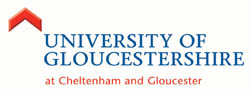 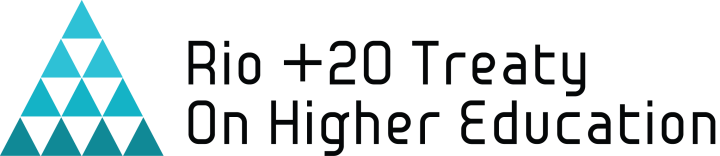 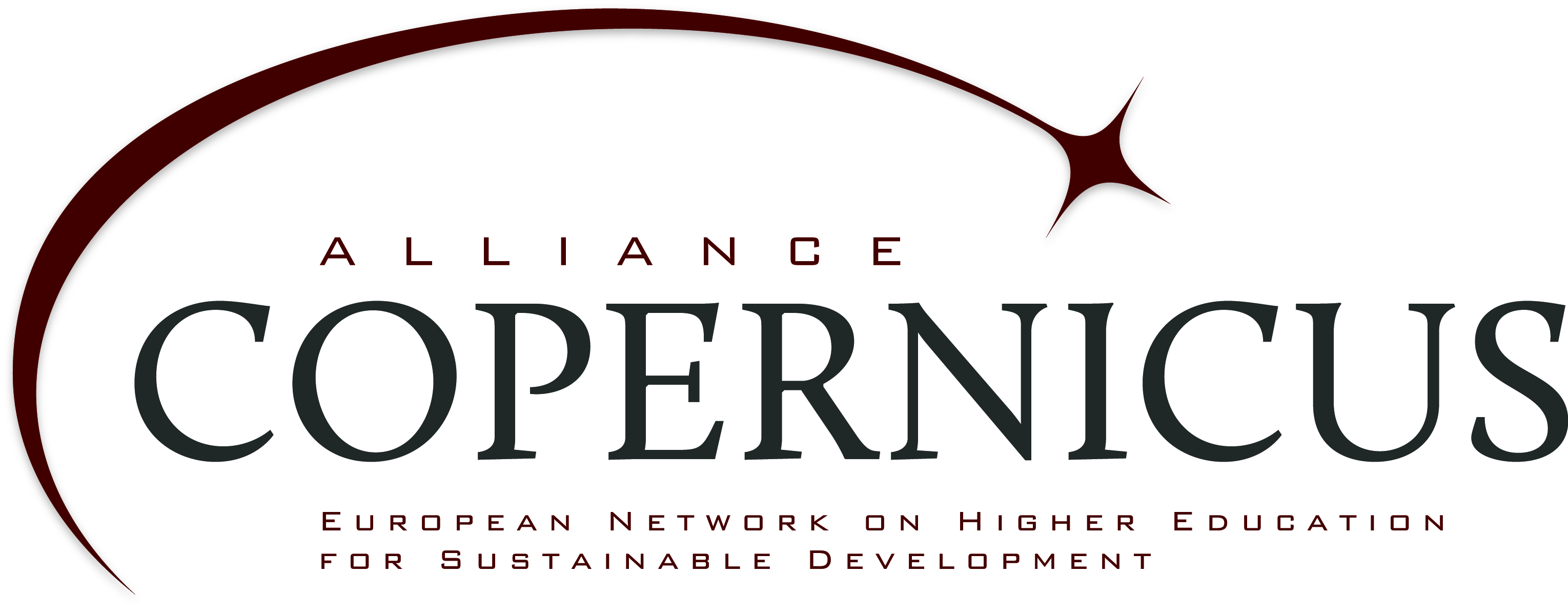 COPERNICUS Alliance Conference: “Leadership in a Changing World: Higher education, sustainability and the new global action programme on ESD” 10-11 January 2014Conference Room TC007 Elwes BuildingUniversity of GloucestershirePark CampusGL50 2RH – CheltenhamUnited KingdomREGISTRATION FORM: CLOSING DATE – MONDAY 9 December 2013 FURTHER INFORMATIONDELEGATE DETAILS – please complete all boxes:DELEGATE DETAILS – please complete all boxes:DELEGATE DETAILS – please complete all boxes:DELEGATE DETAILS – please complete all boxes:DELEGATE DETAILS – please complete all boxes:DELEGATE DETAILS – please complete all boxes:DELEGATE DETAILS – please complete all boxes:DELEGATE DETAILS – please complete all boxes:Full NameFull NamePosition/Occupation Position/Occupation OrganisationOrganisationEmail addressEmail addressTelephone numberTelephone numberPostal AddressPostal AddressConference Fee (please choose– fees include lunch and all refreshments)Conference Fee (please choose– fees include lunch and all refreshments)External and UoG delegates:Full Conference (10-11 January 2014) = £80 Only Friday 10 January 2014 = £60Only Saturday 11 January 2014 = £40Student fees:Full Conference (10-11 January) = £40, student fee Only Friday 10 January 2014 = £30Only Saturday 11 January 2014 = £20Student fees:Full Conference (10-11 January) = £40, student fee Only Friday 10 January 2014 = £30Only Saturday 11 January 2014 = £20Student fees:Full Conference (10-11 January) = £40, student fee Only Friday 10 January 2014 = £30Only Saturday 11 January 2014 = £20COPERNICUS Member (Free):Full Conference (10-11 January 2014)Only Friday 10 January 2014 Only Saturday 11 January 2014 COPERNICUS Member (Free):Full Conference (10-11 January 2014)Only Friday 10 January 2014 Only Saturday 11 January 2014 Please make your payment by clicking the following link: http://store.glos.ac.uk/browse/extra_info.asp?compid=1&modid=1&deptid=4&catid=95&prodvarid=73Please make your payment by clicking the following link: http://store.glos.ac.uk/browse/extra_info.asp?compid=1&modid=1&deptid=4&catid=95&prodvarid=73Please make your payment by clicking the following link: http://store.glos.ac.uk/browse/extra_info.asp?compid=1&modid=1&deptid=4&catid=95&prodvarid=73Please make your payment by clicking the following link: http://store.glos.ac.uk/browse/extra_info.asp?compid=1&modid=1&deptid=4&catid=95&prodvarid=73Please make your payment by clicking the following link: http://store.glos.ac.uk/browse/extra_info.asp?compid=1&modid=1&deptid=4&catid=95&prodvarid=73Please make your payment by clicking the following link: http://store.glos.ac.uk/browse/extra_info.asp?compid=1&modid=1&deptid=4&catid=95&prodvarid=73Please make your payment by clicking the following link: http://store.glos.ac.uk/browse/extra_info.asp?compid=1&modid=1&deptid=4&catid=95&prodvarid=73Please make your payment by clicking the following link: http://store.glos.ac.uk/browse/extra_info.asp?compid=1&modid=1&deptid=4&catid=95&prodvarid=73Please tick if you require special dietary options for catering:(for additional dietary needs please inquire with Barbara Rainbow)Please tick if you require special dietary options for catering:(for additional dietary needs please inquire with Barbara Rainbow)Please tick if you require special dietary options for catering:(for additional dietary needs please inquire with Barbara Rainbow)Please tick if you require special dietary options for catering:(for additional dietary needs please inquire with Barbara Rainbow)VegetarianVegetarianVegetarianPlease tick if you require special dietary options for catering:(for additional dietary needs please inquire with Barbara Rainbow)Please tick if you require special dietary options for catering:(for additional dietary needs please inquire with Barbara Rainbow)Please tick if you require special dietary options for catering:(for additional dietary needs please inquire with Barbara Rainbow)Please tick if you require special dietary options for catering:(for additional dietary needs please inquire with Barbara Rainbow)VeganVeganVeganPlease tick if you require special dietary options for catering:(for additional dietary needs please inquire with Barbara Rainbow)Please tick if you require special dietary options for catering:(for additional dietary needs please inquire with Barbara Rainbow)Please tick if you require special dietary options for catering:(for additional dietary needs please inquire with Barbara Rainbow)Please tick if you require special dietary options for catering:(for additional dietary needs please inquire with Barbara Rainbow)Gluten FreeGluten FreeGluten FreeCONFIRMATION OF BOOKING – please continue overleaf:CONFIRMATION OF BOOKING – please continue overleaf:CONFIRMATION OF BOOKING – please continue overleaf:CONFIRMATION OF BOOKING – please continue overleaf:CONFIRMATION OF BOOKING – please continue overleaf:CONFIRMATION OF BOOKING – please continue overleaf:CONFIRMATION OF BOOKING – please continue overleaf:CONFIRMATION OF BOOKING – please continue overleaf:CONFIRMATION OF BOOKING – please sign below:CONFIRMATION OF BOOKING – please sign below:CONFIRMATION OF BOOKING – please sign below:CONFIRMATION OF BOOKING – please sign below:CONFIRMATION OF BOOKING – please sign below:CONFIRMATION OF BOOKING – please sign below:CONFIRMATION OF BOOKING – please sign below:CONFIRMATION OF BOOKING – please sign below:Signature:Date: Date: Date: TERMS AND CONDITIONSTERMS AND CONDITIONSFees. The fee for attending the Conference is not refundable; however you may nominate a substitute without charge.  Delegates are responsible for making, and paying for, their own travel and accommodation arrangements. Cancellation. Notice of cancellation for the Conference should be sent to office@copernicus-alliance.org.  An administration fee of £15.00 will be charged on all cancellations received prior to 13/12/13.  No refund will be granted for cancellations received after 23/12/13. 
Changes in Conference Programme. In the event of unavoidable cancellations of speakers or other changes in the main conference programme, no full or partial refund of the registration fee can be made. 
Liability. All participants attend the event at their own risk.  The University of Gloucestershire or COPERNICUS Alliance will not be liable for death or injury to any person attending the premises in connection with the event. The University of Gloucestershire or COPERNICUS Alliance will not under any circumstances accept responsibility or liability in respect to damage or loss of personal effects brought to the event.Fees. The fee for attending the Conference is not refundable; however you may nominate a substitute without charge.  Delegates are responsible for making, and paying for, their own travel and accommodation arrangements. Cancellation. Notice of cancellation for the Conference should be sent to office@copernicus-alliance.org.  An administration fee of £15.00 will be charged on all cancellations received prior to 13/12/13.  No refund will be granted for cancellations received after 23/12/13. 
Changes in Conference Programme. In the event of unavoidable cancellations of speakers or other changes in the main conference programme, no full or partial refund of the registration fee can be made. 
Liability. All participants attend the event at their own risk.  The University of Gloucestershire or COPERNICUS Alliance will not be liable for death or injury to any person attending the premises in connection with the event. The University of Gloucestershire or COPERNICUS Alliance will not under any circumstances accept responsibility or liability in respect to damage or loss of personal effects brought to the event.Confirmation I have read and accept the above terms and conditions (please tick)BOOKINGS AND INQUIRIESPlease email or post your completed registration form to:Barbara RainbowSustainability Team, University of GloucestershirePark Campus, Dunholme Villa 204, GL50 2RHTel: +44 (0) 1242 715395e-mail: brainbow@glos.ac.ukEVENT INFORMATIONSustainable Event Management: This event has been planned with attention to sustainability principles and considerations. Delegates are encouraged to car-share or use public transport wherever possible. Delegate packs will contain minimal usage of paper and delegates will be provided with recycled note pads and pens. Catering includes the use of only fair-trade teas and coffees, tap water, and local and sustainability sourced food. Finding the Venue: Conference Venue DiretionsThe venue is number 1a on the Park Campus MapRoom TC007, Elwes Building, University of Gloucestershire, Park Campus, GL50 2RH – Cheltenham